AppendixTwo-Page KT Intervention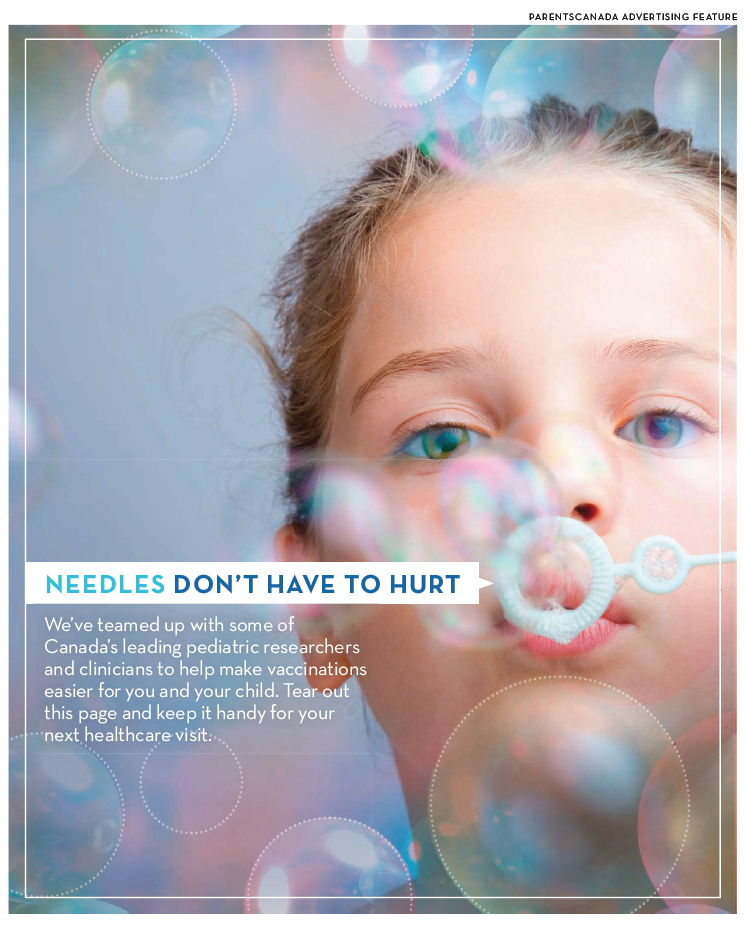 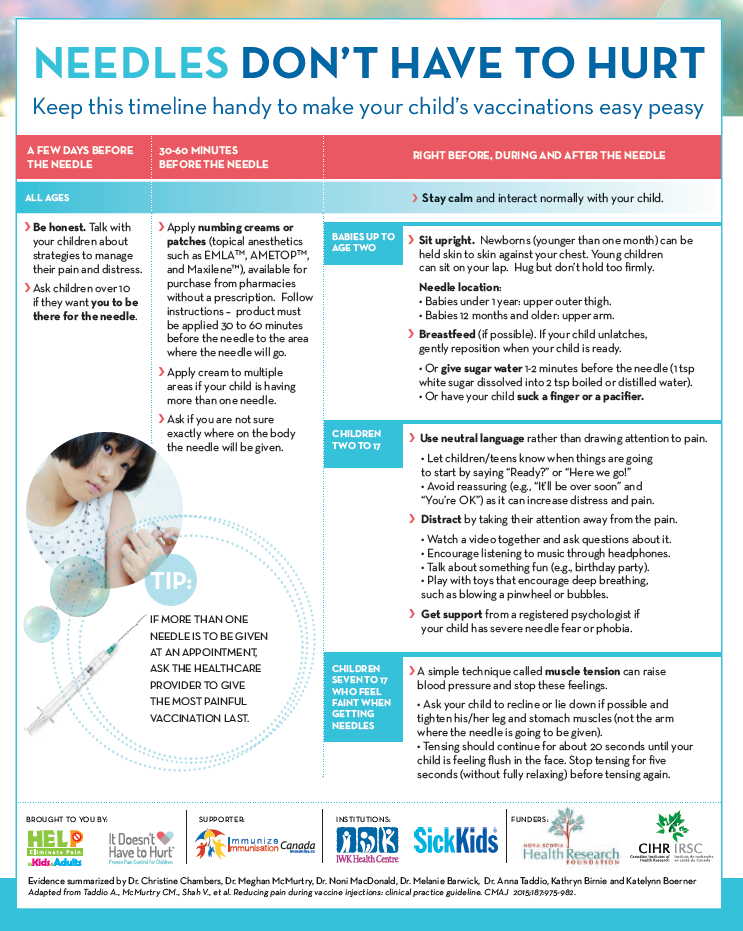 